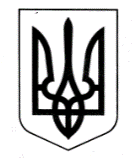 УКРАЇНАЧОРНОМОРСЬКА МІСЬКА РАДАОдеського району Одеської областіРІШЕННЯ   10.03.2022                                                                № 199- VIII З метою забезпечення роботи комунальних підприємств в умовах воєнного стану, введеного Указом Президента України від 24 лютого 2022 р. № 64 "Про введення воєнного стану в Україні", та недопущення соціальної напруги серед працівників цих підприємств, враховуючи рекомендації постійної комісії з фінансово-економічних питань, бюджету, інвестицій та комунальної власності керуючись пунктом 22 частини першої статті 26 Закону України "Про місцеве самоврядування в Україні",Чорноморська міська рада Одеського району Одеської області вирішила:1. Внести зміни до заходів Міської цільової програми фінансової підтримки комунальних підприємств Чорноморської міської ради Одеського району Одеської області на 2022 рік, затвердженої рішенням Чорноморської міської ради Одеського району Одеської області від 04.02.2022 № 173-VIII, та викласти додатки 1 та 2 до цієї програми у новій редакції згідно з додатками  1 та 2 до цього рішення (додаються).2. Контроль за виконанням цього рішення покласти на постійну комісію з фінансово-економічних питань, бюджету, інвестицій та комунальної власності, заступників міського голови  Олександра Васильєва, Георгія Нарожного та Ігоря Сурніна.Міський голова 	                                                                       Василь ГУЛЯЄВПро внесення змін до заходів Міської цільової програми фінансової підтримки комунальних підприємств Чорноморської міської ради Одеського району Одеської області на 2022 рік, затвердженої рішенням Чорноморської міської ради Одеського району Одеської області від 04.02.2022 № 173-VIII 